Articles of Confederation / Constitution: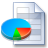 Download FileWashington's PresidencyDownload FileFederalists vs. Anti-Federalists:  Reading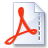 Download FileDifferences between the Federalists & Anti-Federalists:  Review chart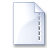 Download FileStudy Guide for
Constitution Test:Review KahootStudy guide